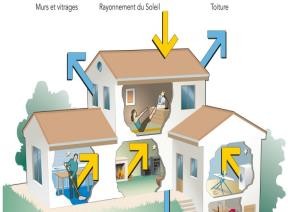 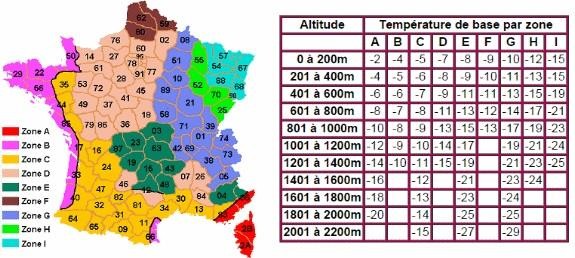 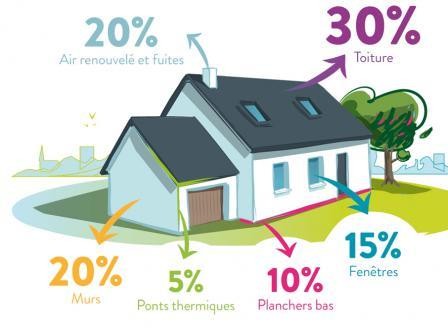 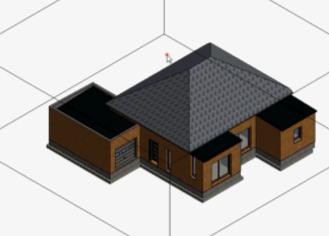 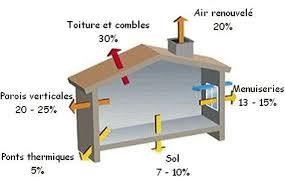 Contexte :Votre client vient de réaliser des travaux de rénovation énergétique de son pavillon basé à Rennes (35) qui est situé à 35 mètres d’altitude. L’isolation thermique par l’extérieur (ITE), l’isolation sous toiture et le changement de sa VMC par une VMC hygroréglable de type B permettent au bâtiment d’être classé suivant la RT 2012.Ces modifications ont une influence sur les performances énergétiques à condition que le réglage de la puissance de sa chaudière gaz à condensation et celui des coudes de réglage équipant les radiateurs soient optimisés.Pour cela il est indispensable d’effectuer le calcul des déperditions.Problématique :Dans ce contexte comment calculer rapidement les déperditions du pavillon pour identifier le réglage optimal de la chaudière ?Matériels et/ou logiciels utilisés :Maquette Bim ; Tableurs ; MoodleTâches à réaliser :Dans ce contexte, complétez le livret à suivre afin de répondre à la problématique.Compétences professionnellesC2 : Analyser les données techniques de l’installation – Identifier les grandeurs physiques nominales associée à l’installationIndicateurs de performance : Les grandeurs nominales identifiées permettent d’optimiser le fonctionnement de l’installation.Compétences Mathématiques – Sciences PhysiquesAnnexes :Les annexes à votre disposition :FormulaireCoefficient G des déperditions thermiqueCarte de France des températures extérieures de base en hiver.Les températures intérieures du logementPlan 2DMaquette BIMLes déperditions thermiquesLa déperdition thermique désigne la perte de chaleur d'un bâtiment. Due aux interactions entre milieux intérieur et extérieur et aux échanges de fluide d'air qui en résultent, elle altère directement l'efficacité thermique du logement. (Définition pacte énergie solidaire)suivantes :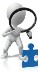 Vidéo 3 :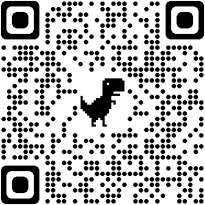 Les déperditions thermiques https://www.youtube.com/watch?v=2qjBbTsMtsc-En hiver la quantité de chaleur (déperditions) qui s'échappe du logement se fait lorsque la ……………………………………………………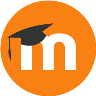 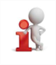 …………………………………………………………………………………………………………………………………………………………………………-Les radiateurs doivent combattre la quantité de chaleur qui s'échappe du logementVRAI	FAUX-Le calcul des déperditions se fait en……………………………………-A votre avis la température extérieure de base en hiver à Rennes est de……………………………………-On distingue 3 types de déperditions :1. …………………………………………………………………………2. …………………………………………………………………………3. …………………………………………………………………………Plus la VMC sera performante et plus les déperditions par renouvellement d'air seront diminuéesVRAI	FAUX-Plus le bâtiment sera bien isolé et plus la ventilation sera performante plus la facture de chauffage pour le client sera élevéeVRAI	FAUXIdentifier les étapes de votre démarcheA partir des annexes, et du matériel à disposition, vous listerez par binôme les différentes étapes de votre démarche :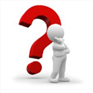 …………………………………………………….……………………………………………………..……………………………………………………..……………………………………………………..……………………………………………………..……………………………………………………..……………………………………………………..……………………………………………………..……………………………………………………..……………………………………………………..……………………………………………………..……………………………………………………..……………………………………………………..……………………………………………………..……………………………………………………..……………………………………………………..……………………………………………………..……………………………………………………..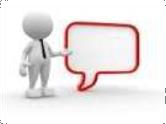 Réaliser le calcul des déperditionsTransmettre vos calculs à l’aide d’un tableur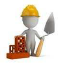 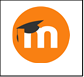 Réglage de la chaudièreA partir de la documentation technique de la chaudière, vous identifierez le réglage adapté en répondant aux questions suivantes :Donnez la puissance (kW) nominale maximale de la chaudière :…………………………………………………………………………………….Calculez le pourcentage que représente la puissance des déperditions par rapport à la puissance nominale maximale de la chaudière :…………………………………………………………………………………….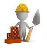 …………………………………………………………………………………….…………………………………………………………………………………….Identifiez la page de réglage de la puissance de chauffage maximale :…………………………………………………………………………………….indiquant la valeur réglée.………………………………………………………………………………………………………………………………………………………………………………………………………………………………………………………………………………………………………………………………………………………………………………………………………………………………………………………………………………………………………………………………………………………………………………………………………………………………………………………………………………………………………………………………………………………………………………………………………………………………………………………………………………………………………………………………………………………………………………………………………………………………………………………………………………………………………………………………………………………………………………………………………………………………………………………………………………………………………………………………………………………………………………………………………………………………………………………………………………………………………………………………………………………………………………………………………………………………………………………………………………………………………………………………………………………………………………………………………………………………………………………………………………………………………………………………………………………………………………………………………………………………………………………………………………………………………………………AnnexesLa formuleLa formule rapide utilisée pour déterminer les déperditions (la méthode du G) :P la puissance en Watt (W)G est un coefficient à appliquer en fonction de l'isolation de l'habitation (Voir le tableau ci-dessous) en (W/(m3.°C))V est le volume de la pièce en (m3) t = tint – text où tint est la température intérieure de l’habitation et text est celle del’extérieur (à température de base en hiver).Le coefficient G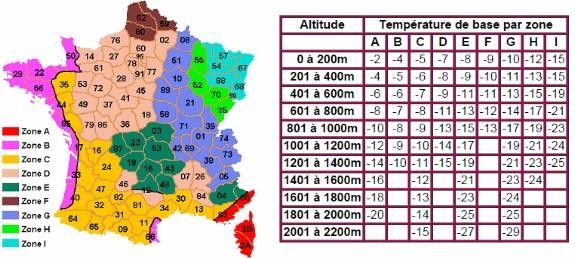 *Rennes : 35 mètres d’altitudeLes températures intérieures du logementSous les recommandations de l’ADEME (Agence De l'Environnement et de la Maîtrise de l’Énergie),voici les températures de chaque pièce souhaitées par le client.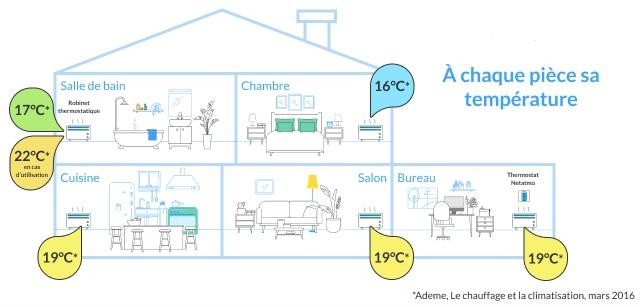 Plan 2D :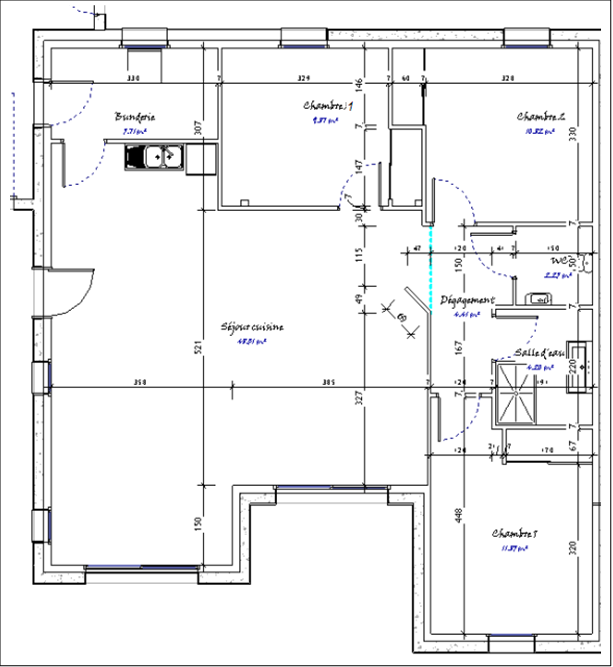 *HSP : 2,47 mètres Maquette BIMTélécharger les maquettes BIM :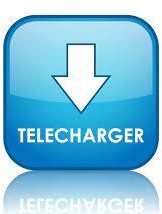 «pavillon_volume.ifc»S'approprier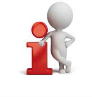 Analyser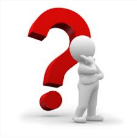 Réaliser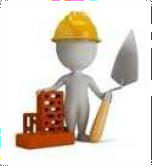 Valider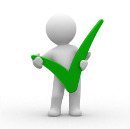 Communiquer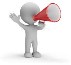 Appel prof : Expliquer votre démarche pour validationAppel prof : Donnez votre livret complétéD en kWh/m²G en W/(m³.°C)RT 202000,00RT 2012500,35BBC rénovation 20091040,74RT 2005 gaz1300,92HPE rénovation 20091951,38RT 2005 elec2101,50Ancien mal isolé2501,77Ancien très mal isolé3502,50